УПРАВЛЕНИЕ ФИНАНСОВ ЛИПЕЦКОЙ ОБЛАСТИ                        П Р И К А З                                                                      г. Липецк    08 августа  2019 года                                                                                 №195        На основании пункта 2 статьи 20 Бюджетного кодекса Российской ФедерацииПРИКАЗЫВАЮ:1. Внести изменения в состав кодов классификации доходов областного бюджета, закрепленных за главным администратором доходов областного бюджета 046 «Управление внутренней политики Липецкой области» согласно Перечню главных администраторов доходов областного бюджета – органов государственной власти области, государственных органов области, исполнительных органов государственной власти на 2019 год и на плановый период 2020 и 2021 годов, утвержденного Законом Липецкой области от 24 декабря 2018 года № 224-ОЗ «Об областном бюджете на 2019 год и на плановый период 2020 и 2021 годов», дополнив его следующим кодом бюджетной классификации Российской Федерации:«046 2 02 25299 02 0000 150 Субсидии бюджетам субъектов Российской Федерации на обустройство и восстановление воинских захоронений, находящихся в государственной собственности».2. Отделу бюджетного планирования и межбюджетных отношений (Наумова Т.В.) в течение 10 дней обеспечить публикацию настоящего приказа в газете «Липецкая газета» и на Официальном интернет - портале правовой информации (www.pravo.gov.ru), в сети Интернет на официальном сайте администрации Липецкой области и интернет - портале бюджетной системы Липецкой области.Заместитель главы администрации области-начальник управления финансов области				В.М. ЩеглеватыхВносит:Начальник отдела финансирования отраслей социальной сферыДата:______________________			    	Е.В. ОрловаСогласовано:Первый заместитель начальникауправления финансов областиДата:______________________				Л.В.БурловаЗаместитель начальника отдела бюджетного планирования и межбюджетных отношенийДата:______________________				Т.В.НаумоваСотрудник правового управленияадминистрации областиДата:______________________				Т.В. Зубакова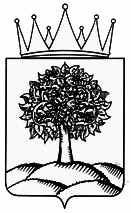 Об    изменении    кодов    бюджетнойклассификации, закрепленных за главными администраторами доходов областного бюджета – органами государственной власти области, государственными органами области, исполнительными органами государственной власти на 2019 год и на плановый период 2020 и 2021 годов